ЧЕРКАСЬКА ОБЛАСНА РАДАГОЛОВАР О З П О Р Я Д Ж Е Н Н Я21.07.2023                                                                                      № 179-рПро проведення оцінюваннякорупційних ризиків у діяльності Черкаської обласної радиВідповідно до статті 55 Закону України «Про місцеве самоврядування                   в Україні», статті 19 Закону України «Про запобігання корупції», Методології управління корупційними ризиками, затвердженої наказом Національного агентства з питань запобігання корупції від 28.12.2021 № 830/21, зареєстрованої в Міністерстві юстиції України 17.02.2022 за № 219/37555, з метою оцінки причин, умов, ймовірності вчинення та наслідків корупційних і пов’язаних                    з корупцією правопорушень, аналізу ефективності існуючих заходів та форм контролю, а також підготовки Антикорупційної програми Черкаської обласної ради на 2024 – 2025 роки:1. Провести у термін до 01 вересня 2023 року оцінювання корупційних ризиків у діяльності Черкаської обласної ради у форматі самооцінювання.2. Керівникам структурних підрозділів виконавчого апарату обласної ради у термін до 28 липня 2023 року надати головному спеціалісту                              з питань запобігання та виявлення корупції управління юридичного забезпечення та роботи з персоналом виконавчого апарату обласної ради КОЛЕСНИКОВУ О. Є. кандидатури із числа посадових осіб виконавчого апарату обласної ради для включення їх до складу робочої групи з оцінювання корупційних ризиків у діяльності Черкаської обласної ради (далі – Робоча група).3. Головному спеціалісту з питань запобігання та виявлення корупції управління юридичного забезпечення та роботи з персоналом виконавчого апарату обласної ради КОЛЕСНИКОВУ О. Є.:розробити протягом одного робочого дня з дня видання цього розпорядження оголошення про приймання кандидатур від зовнішніх заінтересованих сторін (громадськості) для включення до складу Робочої групи (далі – Оголошення) для публікації на офіційному вебсайті обласної ради;  розробити у термін до 10 серпня 2023 року в установленому порядку проєкт розпорядження голови обласної ради про утворення Робочої групи, затвердження її персонального складу та положення про неї;поінформувати протягом трьох робочих днів з дня видання цього розпорядження Національне агентство з питань запобігання корупції про проведення оцінювання корупційних ризиків у діяльності Черкаської обласної ради шляхом надсилання копії цього розпорядження;розробити за результатами оцінювання корупційних ризиків у діяльності Черкаської обласної ради у термін до 30.11.2023 проєкт Антикорупційної програми Черкаської обласної ради на 2024 – 2025 роки та подати її на розгляд сесії обласної ради в установленому порядку.4. Сектору з питань інформатизації та цифрового розвитку виконавчого апарату обласної ради протягом двох робочих днів з дня видання цього розпорядження опублікувати на офіційному вебсайті обласної ради копію цього розпорядження та Оголошення.5. Установити, що:заяви зовнішніх заінтересованих сторін (громадськості) про включення               їх представників до складу Робочої групи подаються згідно з вимогами, встановленими Оголошенням; кандидатури від зовнішніх заінтересованих сторін (громадськості) для включення до складу Робочої групи приймаються у десятиденний строк                            з дня опублікування цього розпорядження та Оголошення на офіційному вебсайті обласної ради.  6. Контроль за виконанням цього розпорядження покласти на головного спеціаліста з питань запобігання та виявлення корупції управління юридичного забезпечення та роботи з персоналом виконавчого апарату обласної ради КОЛЕСНИКОВА О. Є. Голова 									А. ПІДГОРНИЙ  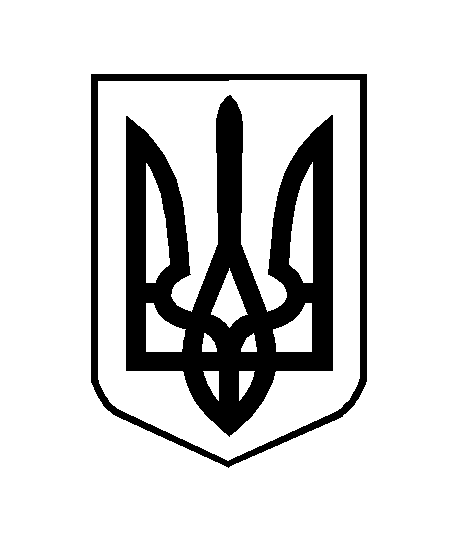 